San Salvador, 16 de enero  de 2022 Público en General. Presente.  Por este medio, el Instituto de Previsión Social de la Fuerza Armada, declara la inexistencia de información, debido a que no se tienen obras en ejecución en  esta institución en periodo del cuarto  trimestre del año 2021Art 10 Nral. 15 "El listado de las obras en ejecución o ejecutadas total o parcialmente con fondos públicos, o con recursos provenientes de préstamos otorgados a cualquiera de las entidades del Estado, indicando la ubicación exacta, el costo total de la obra, la fuente de financiamiento, el tiempo de ejecución, número de beneficiarios, empresa o entidad ejecutora y supervisora, nombre del funcionario responsable de la obra y contenido del contrato correspondiente y sus modificaciones, formas de pago, desembolsos y garantías en los últimos tres Y para hacerlo de conocimiento general se extiende la presente acta.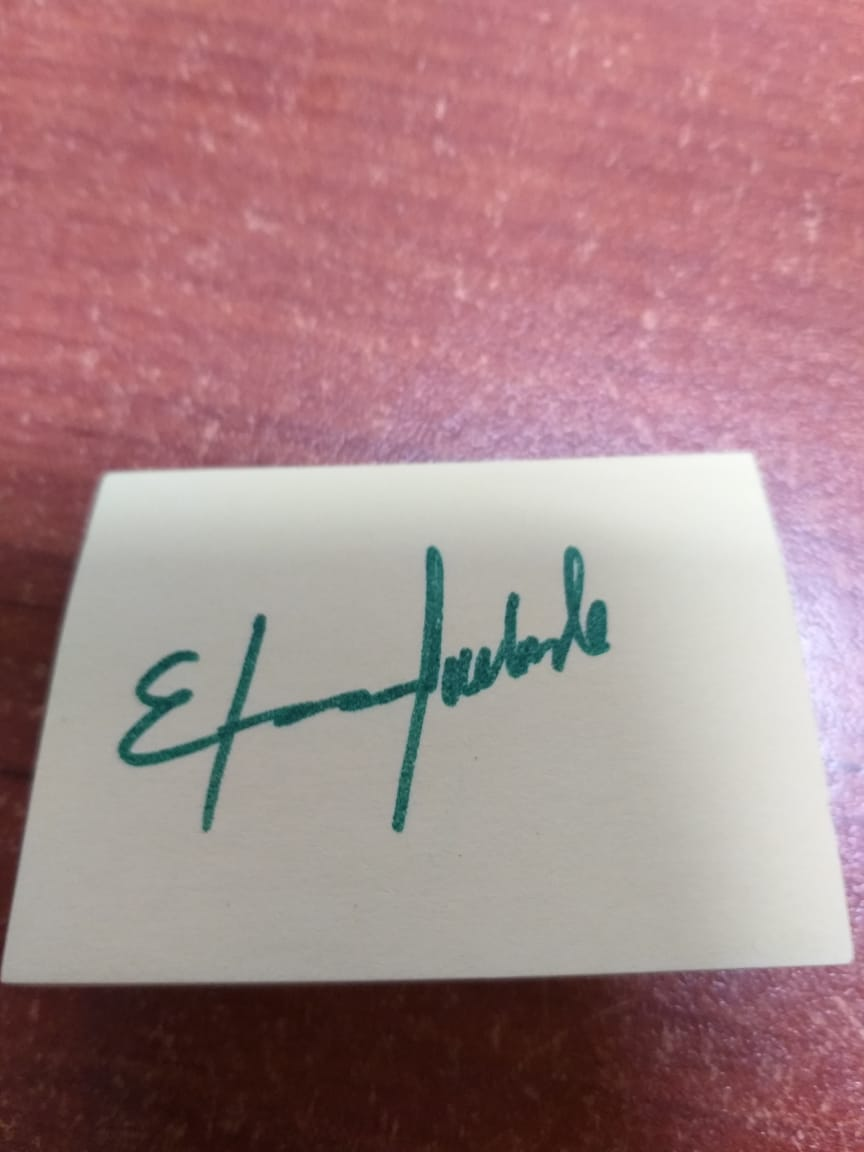 Eliu  Fuentes VelardeOficial de Informacion